Lag- och kulturutskottets betänkandeRepublikens presidents framställning om utkastet till statsrådets förordning om det multilaterala avtalet M342 enligt kapitel 1.5 punkt 1.5.1 i bilaga A till överenskommelsen om internationell transport av farligt gods på väg (ADR)Republikens presidents framställning nr 2/2021-2022INNEHÅLLSammanfattning	1Republikens Presidents förslag	1Landskapsregeringens utlåtande	1Utskottets förslag	2Ärendets behandling	2Utskottets förslag	2SammanfattningRepublikens Presidents förslagRepublikens presidents föreslår att Ålands lagting ger sitt bifall till att förordningen träder i kraft på Åland till de delar avtalet faller inom landskapets behörighet.Landskapsregeringens utlåtandeADR är en europeisk överenskommelse från 1957 om transport av farligt gods i vägtrafik. Den trädde i kraft i Finland år 1979 och den 20 april 2020 beslutade lagtinget att på eget initiativ ge sitt bifall till att ikraftträdandeförordningen träder i kraft också på Åland till de delar ADR faller inom landskapets behörighet.  	Bestämmelserna i ADR omfattar bland annat klassificering, förpackning och märkning av farliga ämnen samt konstruktion, utrustning och användning av fordon och tankar i samband med transport av sådana ämnen. Överenskommelsen innehåller också bestämmelser om utbildningar, certifikat och intyg.	Enligt ADR får en transport som transporterar farligt gods bestå av högst en släpvagn men den gällande separata överenskommelsen M304 tillåter att en transportenhet består av fler än en släpvagn. Sverige föreslår ett förnyande av M304-avtalet så att samma varumängd ska kunna transporteras av ett mindre antal fordon. Landskapsregeringen konstaterar att tilläggsavtal till ADR alltid förutsätter att en säkerhetsnivå som motsvarar ADR-bestämmelserna bibehålls. 	Landskapsregeringens bedömning är att lagstiftningsåtgärder inte är nödvändiga och landskapsregeringen ser inget hinder mot att lagtinget ger sitt bifall till att den förordning som sätter tilläggsavtalet i kraft i Finland träder i kraft också på Åland till de delar det faller inom landskapets behörighet.Utskottets förslagUtskottet, som konstaterar att det inte finns någon anledning för Åland att avvika från det multilaterala transportavtalet, föreslår att lagtinget ger det begärda bifallet.Ärendets behandlingLagtinget har den 9 mars 2022 inbegärt lag- och kulturutskottets yttrande i ärendet. 	I ärendets avgörande behandling deltog ordföranden Rainer Juslin, vice ordförande Jan Salmèn samt ledamöterna Annette Bergbo, Jessy Eckerman, Liz Mattsson, Marcus Måtar och Mika Nordberg.Utskottets förslagMed hänvisning till det anförda föreslår utskottetatt lagtinget ger sitt bifall till att förordningen träder i kraft på Åland till de delar avtalet faller inom landskapets behörighet.__________________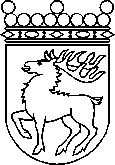 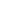 Ålands lagtingBETÄNKANDE nr 6/2021-2022BETÄNKANDE nr 6/2021-2022DatumLag- och kulturutskottet2022-03-10Till Ålands lagtingTill Ålands lagtingTill Ålands lagtingTill Ålands lagtingTill Ålands lagtingMariehamn den 10 mars 2022Mariehamn den 10 mars 2022OrdförandeRainer JuslinSekreterareSusanne Eriksson